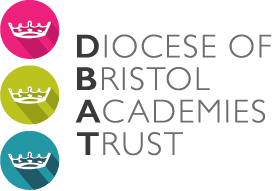 HEALTH AND SAFETY POLICY[St Leonard’s CE Primary Academy ]Statement of IntentThe academy recognises that ensuring the Health and Safety of staff, students and visitors is essential to the success of the academy.We are committed to:Providing a safe and healthy working and learning environment.Preventing accidents and work-related ill-health.Meeting our legal responsibilities under health and safety legislation as a minimumAssessing all risks to anyone who could be affected by our curriculum and non-curriculum activities and putting in place measures to control these risks.Ensuring safe working methods and providing safe work equipment.Providing adequate information, instruction, training and supervision. Consulting with employees and their representatives on health and safety matters.Monitoring and reviewing our safety arrangements and prevention measures to ensure they are effective.Setting targets and objectives to develop a culture of continuous improvement.Ensuring adequate welfare facilities exist throughout the academy.Ensuring adequate resources are made available for health and safety issues, so far as is reasonably practicable.The policy applies to all relevant academy activities and is written in compliance with all current UK health and safety legislation and has been consulted with staff and their safety representatives (Trade Union and/or Health and Safety Representatives).Health and Safety procedures will be adopted, and responsibilities will be appropriately assigned to ensure the aims of this policy are met.  All Trustees/Board members staff and students will play their part in its implementation.Name: 	Clare Lindley				Signature: 	C.Lindley					(Academy Council)Name: 	Julie Warburton				Signature: 	J.Warburton					 (Headteacher)Date: 	November 2023			2.	Roles and Responsibilities2.1	IntroductionTo achieve compliance with the Statement of Intent, the management team will have additional responsibilities assigned to them as detailed in this part of the policy.An organisational chart for Health and Safety Management is available in Appendix 1.2.2	The Academy CouncilThe Academy Council is responsible for ensuring that:The health and safety policy statement is clear, and it promotes a positive attitude towards safety and health for staff and students.The Headteacher is aware of their health and safety responsibilities and has sufficient experience, knowledge, and training to perform the tasks required.Clear procedures to assess significant risks are fully implemented and ensure that safe working practices are adopted.Sufficient funds are set aside with which to operate safe working practices.Health and safety performance is monitored, failures in health and safety policy or implementation recognised, and policy and procedure revised as necessary.2.3	HeadteacherTo be accountable to the Academy Council for the effective implementation of this policy. Ensure the policy’s objectives are fully met byPlan as necessary to make human, financial and other resources available to secure a high standard of health and safety management, taking competent advice on matters of health and safety where relevant.Providing final authority on matters concerning health and safety at work.Making decisions on health and safety issues based on a proper assessment of any risks to health and safety and will ensure the control of those risks appropriately.Delegating specific responsibility for the implementation and monitoring of the Health and Safety Policy to (Business Partner) Anne Sheridan2.4	Manager/Officer Responsible for Health and SafetyE and F Business Partner, Carl Bentley, working in conjunction with the appointed Health and Safety Consultants, Judicium, and the Health and Safety Committee will advise the Headteacher on health and safety policy.  Acting for and on behalf of the Headteacher, he/she has the responsibility for implementing and monitoring the policy, principally through the Heads of Department. E and F Business Partner, Carl Bentley, achieves this by ensuring that:This policy is communicated and made available to all relevant persons.Appropriate information on significant risks is given to visitors and contractors.Appropriate consultation arrangements are in place for staff and their safety representatives.All staff are provided with adequate information, instruction and training on health and safety issues.Additional responsibilities for health, safety and welfare are allocated to specific individuals, and they are informed of their duties and responsibilities and have sufficient experience, knowledge and training to undertake them.Risk assessments of the premises and working practices are undertaken.Safe systems of work are in place as identified from risk assessments.Emergency procedures are in place.Machinery and equipment are inspected and tested to ensure it remains in a safe condition.Records are kept of all relevant health and safety activities, e.g. assessments, inspections, accidents, etc.Arrangements are in place to inspect the premises and monitor performance.Accidents are investigated, and any remedial actions required are taken or requested.The activities of contractors are adequately monitored and controlled.A report is made to the Academy Council on the health and safety performance of the academy, completed and reviewed termly.2.5	Staff Holding Posts/Positions of Special ResponsibilityThis includes the Senior Management Team, Heads of Departments, the office team, and Site Manager.  They must:Apply the academy’s Health and Safety Policy to their department or area of responsibility and be directly responsible to the Headteacher for the application of the health and safety procedures and arrangements in their areas of responsibility.Develop policies and procedures which identify the key risks in their areas of responsibility and the organisation and arrangements for managing those risks.Carry out regular health and safety risk assessments of the activities for which they are responsible and submit reports to Headteacher and the Health and Safety Lead.Ensure that all staff under their management are familiar with the health and safety procedures for their area of work.Resolve health, safety and welfare problems that members of staff refer to them, and refer to the Headteacher any problems to which they cannot achieve a satisfactory solution within the resources available to them.Carry out regular inspections of their areas of responsibility to ensure that equipment, furniture and activities are safe and record these inspections where required.Ensure the provision of sufficient information, instruction, training and supervision to enable employees and students to manage risks, avoid hazards and contribute positively to their health and safety.Ensure all accidents, incidents and near misses are recorded and investigated appropriately.Include Health and Safety performance in their reports for the Headteacher.2.6	All Teaching staffClass teachers are responsible for:Exercise adequate supervision of their students and to know the procedures in respect of fire, first aid and other emergencies, and to carry them out.Follow the health and safety procedures applicable to their area of work.Give clear oral and written health and safety instructions and warnings to students as often as necessary. Ensure the use of personal protective equipment and guards where necessary.Make recommendations to their Headteacher or Curriculum Leader on health and safety equipment and on additions or necessary improvements to plant, tools, equipment or machinery.Integrate all relevant aspects of safety into the teaching process and, where necessary, give special lessons on Health and Safety in line with National Curriculum requirements for safety education.Ensure that personal items of equipment (electrical or mechanical) or proprietary substances are not brought into the premises without prior authorisation.Regularly check their classrooms for potential hazards and report any observed to the Site Manager.Report all accidents, defects and dangerous occurrences to the Headteacher, E&F Business Partner, or Site Manager.	2.7	Kitchen/Catering ManagerThe Kitchen/Catering Manager is responsible for the safe operation of the catering facilities and must:Be familiar with the academy Health and Safety Policy and other associated policies.Prepare risk assessments for all catering activities.Ensure that all kitchen staff are instructed and informed to work following policies, risk assessments, and procedures in place.Inform the Site Manager, E&F Business Partner, or the Headteacher of any potential hazards or defects.Be familiar with the current Food Safety legislation and the implications so far as the academy is concerned.Ensure that non-catering staff do not use the catering facilities and equipment without the prior agreement of Headteacher.2.8	Health and Safety CommitteeThe academy’s Health and Safety Committee of the Academy Council, provides a forum for joint employer/employee discussions of Health and Safety matters.  This Committee will meet in accordance with the Trust Scheme of Delegation.  All employees are encouraged to bring health and safety concerns to this Committee either directly or through their safety representativeThe Committee will review all health, safety, fire safety and security matters, including a review of policy at least annually.The Committee will advise the Headteacher and/or the manager responsible for health and safety, of any current issues.Safety Representatives, whether appointed by a recognised trade union or elected by the workforce, are automatically members of this Committee.2.9	All staff2.9.1	All employees must:Act in the course of their employment with due care for the health, safety and welfare of themselves, other employees and other persons.Observe all instructions on health and safety issued by the Trust, or any other person delegated to be responsible for a relevant aspect of health and safety.Follow the guidance given in any Health and Safety training that has been received.Report all accidents and near misses as per the reporting procedure.Know and apply emergency procedures in respect of fire, first aid and other emergencies.Co-operate with other persons to enable them to carry out their health and safety responsibilities.Inform their Line Manager of all potential hazards to health and safety, in particular those who are at serious or imminent danger.Inform their Line Manager of any shortcomings they identify with regards to health and safety arrangements.Exercise good standards of housekeeping and cleanliness.Co-operate with any appointed/elected Safety Representative(s) and the Enforcement Officers of the Health and Safety Executive.When authorising work to be undertaken or authorising the purchase of equipment, ensure that the health and safety implications of such work or purchases are considered.2.10	Contractors and visitorsAll visitors (including contractors) must report to reception and sign in on arrival.Visitors and contractors must report any injuries to their host as soon as possible.When the premises are used for purposes not under the direction of the Headteacher, e.g. the provision of school meals, then – in consultation with the E&F Business Partner - the principal person in charge of the activities will have responsibility for safe practices in the areas under their control.All contractors who work on the premises are required to identify and control any risk arising from their activities and inform Headteacher of any risks that may affect the premises, staff, students and visitors.All contractors must be aware of this health and safety policy, other relevant policies and emergency procedures and comply with these at all times. In instances where the contractor creates hazardous conditions and refuses to eliminate them or to take action to make them safe, Principal or their representative will take such actions as are necessary to protect the safety of staff, students and visitors.All contractors and visitors must be listed on the Single Central Record, or be escorted/accompanied, or risk assessed to ensure safeguarding best practice.2.11	Students2.11.1	Students, in accordance with their age and aptitude, are expected to:Exercise personal responsibility for the health and safety of themselves and others.Observe standards of dress consistent with safety and/or hygiene.Observe all the health and safety rules of the academy and in particular the instructions of staff given in an emergency.Use and not wilfully misuse, neglect or interfere with things provided for their health and safety.3. Arrangements3.1	IntroductionThe following procedures and arrangements have been established within our academy to eliminate or reduce health and safety risks to an acceptable level and to comply with minimum legal requirements:The list provides a summary of all the key Health and Safety arrangements applicable to the academy.  More detailed policies and written procedures for a number of these areas are available through the E&F Business Partner.3.2	Accident and Incident Reporting3.2.1	All staff are required to ensure that all accidents are reported to the Headteacher (or designated responsible person) who will ensure that the accident is investigated and reported to the Academy Council and the Health and Safety Executive as appropriate.  3.2.2	All incidents or near misses – i.e. something which has the potential to cause harm although it doesn’t do so on this occasion – must also be reported so they can be investigated and appropriate steps are taken to prevent a more serious reoccurrence. 3.3	Asbestos 3.3.1	All employees must read and ensure they have read and understood the academy’s Asbestos Management policy.3.3.2	The Site Manager is responsible for ensuring that the academy Asbestos Log is read and signed by all contractors before starting any work on the premises.3.3.3	Staff must not affix anything to walls, ceilings etc. without first obtaining approval from the Site Manager.3.3.4	Staff must report any damage to asbestos materials immediately to the Site Manager. 3.3.5	Where damage to asbestos material has occurred the area must be evacuated and secured.  The Headteacher will immediately notify the Local Authority/the E&F Business Partner and the Academy Council.3.4	Contractors3.4.1	The Site Manager is responsible for the selection and management of contractors in accordance with the academy’s Managing Contractors’ Policy.3.5	Curriculum Safety (including off-site learning activities)3.5.1	All curriculum leaders are responsible for ensuring that risk assessments are in place for curriculum activities where there is a potential risk to staff and students. 3.5.2	The risk assessments must be made known to all teaching and support staff and reviewed regularly.3.5.3	Guidance from CLEAPSS, AfPE and other lead bodies should be adopted as appropriate.3.6	Display Screen Equipment3.6.1	The Headteacher is responsible for ensuring that DSE assessments are completed for administrative staff and teaching staff who regularly use laptops or desktop PCs.3.6.2	Regular laptop users will be provided with docking stations.3.6.3	Staff are reminded that laptops should not be used on laps, chair arms and other unsuitable surfaces.3.7	Educational Visits and Journeys3.7.1	The Headteacher is responsible for appointing an Educational Visits Coordinator (EVC) and providing them with suitable training and the necessary resources for them to complete their duties.3.7.2	The Headteacher and the EVC are responsible for ensuring that all academy outings are managed in accordance with the academy policy for Educational Visits 3.7.3	Staff involved in Educational Visit should be familiar with the Educational Visits Policy.3.8	Electrical Safety 3.8.1	The E&F Business Partner is responsible for ensuring that the hard wiring system is inspected every five years by a competent person, and any identified remedial work is undertaken without delay.3.8.2	The E&F Business Partner will also ensure that all portable electrical equipment is tested in accordance with the timescales recommended by the Health and Safety Executive.3.8.3	All staff must be familiar with school procedures and report any problems to the Site Manager. Staff must not bring electrical equipment into the academy without informing the Site Manager.3.9	Fire Precautions and Emergency Procedures 3.9.1	The Headteacher is responsible for ensuring:That a Fire Risk Assessment is completed and reviewed annually.  The academy emergency plan and evacuation procedures are regularly reviewed.All staff complete Fire Safety Awareness.A Fire drill is completed every term.The preparation Personal Emergency Evacuation Plan (PEEP) for staff and/or students with special needs.3.9.2	The E&F Business Partner is responsible for:The maintenance and inspection of fire safety systems and reporting significant findings to the Headteacher.The maintenance of exit/escape routes and signage.Supervision of contractors undertaking hot work.3.9.3	All staff must be familiar with the academy Fire Risk Assessment, the emergency evacuation plan and the Fire Management policy.3.10	First Aid3.10.1	The names of the qualified First Aiders are displayed on the notice board in the main office.3.10.2	First Aid supplies are kept in each classroom and in the school office and it is the responsibility of the senior administrator and lead MDSA  to ensure that stocks of supplies are kept up to date.3.10.3	All staff must be familiar with the arrangements for First Aid provision and the First Aid and Administration of Medicines Policy.3.11	Hazardous Substances3.11.1	The Site Manager is responsible for ensuring that all cleaning and maintenance products that may be hazardous to health are assessed as per the Control of Substances Hazardous to Health Regulations (COSHH) before being used.3.11.2	Substances that fall under COSHH must be stored securely in accordance with the manufacturer’s instructions and only used by authorised persons trained in the safe use of the product. 3.11.3	All staff are reminded that no hazardous substances should be used without the permission of the Site Manager.  A member of staff who has completed COSHH Risk Assessment training will complete an assessment for any authorised products.3.11.4	Products with low toxicity routinely used in the classrooms must be stored securely and only used by staff or older students under supervision.  3.11.5	Substances used in D&T, Art, and science should be assessed as per COSHH requirements and used in accordance with the generic assessments and guidance provided by CLEAPSS.3.12	Inclusion3.12.1	The Academy complies with the Trust policy for Inclusion, and all teaching and support staff should be familiar with this policy and supporting guidance.3.12.2	The Principal is responsible for ensuring that there are adequate facilities and support staff to ensure the health, safety and welfare of any student with SEN.3.12.3	All teaching and support staff must be given any information about a student’s needs and receive such training as is necessary for them to be able to support the student’s learning, social and personal needs.3.12.4	The SENCO and curriculum leaders must ensure that all risk assessments for curriculum activities are adapted as necessary to ensure the safety and health of any student with SEN.  No student should be excluded from an activity on the grounds of health and safety unless this is unavoidable due to the risk level identified by a risk assessment process. 3.12.5	Where it is considered essential to exclude a student from all or part of activity this exclusion must be authorised by the Headteacher.3.13	Lettings/shared use of premises/use of Premises outside normal hours3.13.1	The Headteacher is responsible for ensuring that any use of the premises outside normal hours is managed in accordance with this policy, the Fire Safety Policy, and the Trust lettings policy.3.13.2	The school in consultation with the Est & Fac Business Partner is responsible for managing the arrangements for lettings, e.g. staffing requirements, first aid provision, fire and emergency arrangements, and any restriction on the use of facilities and equipment.3.14	Lone Working3.14.1	Lone workers can be defined as anyone who works by themselves without close or direct supervision.3.14.2	Premises and cleaning staff may be regular lone workers, but teachers and other staff may also work in isolated classrooms/offices after regular hours or during holiday times.3.14.3	Any member of staff working after hours must notify the Site Manager of their location and intended time of departure.3.14.4	Lone workers should not undertake any activities which present a significant risk of injury. 3.15	Managing Medicines and Drugs3.15.1	No student is allowed to take medication on the academy site without a letter of consent from his/her parent/carer.3.15.2	Staff must notify the Headteacher if they believe a student to be carrying any unauthorised medicines/drugs.3.15.3	The First Aid and Administration of Medicines policy provides detailed guidance. All staff should be familiar with this policy and follow its requirements.3.16	Maintenance and Inspection of Equipment3.16.1	The detailed arrangements for the maintenance and inspection of equipment are described in the site maintenance procedures under the control of the Site Manager.3.16.2	Budget holders who have procured items and equipment must ensure that a schedule of planned preventative maintenance of all equipment is in place and maintain a record of all maintenance and repair.3.16.3	All faulty equipment must be taken out of use and reported to the Site Manager.  Staff must not attempt to repair the equipment themselves.3.17	Manual Handling and Lifting3.17.1	The premises team will ensure that any significant manual handling tasks are risk assessed, and these tasks eliminated where possible.3.17.2	No member of staff should attempt to lift or move any heavy furniture or equipment themselves but must ask the premises team for assistance.3.17.3	Students are not allowed to move or lift any heavy or unwieldy furniture or equipment.3.17.4	Support staff who assist students with physical disabilities must be trained in the safe use of lifting equipment and handling techniques.3.18	PE and Playground Equipment3.18.1	The Head of Physical Education is responsible for ensuring that all PE equipment is suitable and safe for the activities planned and the age and abilities of the students.3.18.2	The Site Manager is responsible for ensuring playground equipment is inspected at least annually by a competent person and regularly by the premises team.3.18.3	Risk assessments have been completed for all playground and PE activities, and all staff must be familiar with these.3.18.4	Wall bars, ropes, beams, vaulting horses, benches and mats are formally inspected annually by a competent contractor.3.18.5	All PE equipment must be visually checked before lessons and returned to the designated storage area after use.3.18.6	Students must not use the PE or playground equipment unless supervised.3.18.7	Any faulty equipment must be taken out of use and reported to the Head of Department and to the Site Manager.3.19	Personal Protective Equipment (PPE)3.19.1	Where the need for PPE has been identified in risk assessments, it is the Site Manager’s responsibility to ensure adequate supplies of suitable PPE.3.19.2	Where a need for PPE is identified by risk assessment, staff and students should wear PPE as per instructed on the risk assessment.3.19.3	Any staff member or student who refuses to use the PPE will be subject to disciplinary action. 3.19.4	PPE must be kept clean and stored in designated areas.  Staff must report any lost or damaged PPE to their line manager in the first instance. Issues should be reported to the Site Manager.3.20	Risk Assessments3.20.1	It is the Headteacher’s responsibility to ensure that potential hazards are identified, and risk assessments are completed for all significant risks arising from the academy undertakings.3.20.2	The Headteacher is responsible for ensuring the responsibility for completing risk assessments is delegated to the person responsible for that area.3.20.3	Heads of Department will undertake risk assessments for their specialist areas.3.20.4	The Site Manager will undertake risk assessments for maintenance and cleaning.3.20.5	The EVC will ensure that risk assessments are completed by all staff who organise and lead Educational Visits.3.21	Security3.21.1	The Site Manager is responsible for the security of the academy site and will undertake regular checks of the boundary walls /fences, entrance points, outbuildings and external lighting.3.21.3	The numbers on security pads will be changed at regular intervals, and these changes notified to relevant staff.  These numbers must not be divulged to any student or parent. 3.21.4	Staff must query any visitor on the premises who is not wearing a visitor badge and escort them back to reception.3.21.5	If an intruder becomes aggressive staff should seek assistance.3.21.6	Meetings with parents known to be verbally abusive or threatening in their behaviour should only be held virtually or by phone, if this is not possible, then these should take place in the reception area where assistance is available.  The Principal should be notified in advance of these meetings where possible.3.21.7	Incidents of verbal abuse or threatening behaviour by parents, visitors or students must be reported immediately to Headteacher and the requirements set on section 3.30 should be followed. 3.22	Site Maintenance3.22.1	The Site Manager is responsible for ensuring the safe maintenance of the academy premises and grounds and for ensuring cleaning standards are maintained.3.22.2	The premises team will undertake routine inspections of the site and report any hazards that cannot be dealt with immediately to the Headteacher.3.22.3	All staff are responsible for reporting any damage or unsafe condition to the Site Manager immediately.  Reporting can be through i-Auditor, direct e-mail, text or a call. Staff should ensure that they have checked that the message has been received.3.23	SmokingIt is illegal to smoke anywhere within the premises.3.24	Training and Development3.24.1	The Headteacher is responsible for ensuring that staff Health and Safety training needs are completed and provide any identified training.  The Est & Fac Business Partner will support the Headteacher in this.3.24.2	All new staff will receive specific information and training as part of their induction process.3.24.3	All staff will receive Health and Safety, Fire Safety awareness training on an annual basis.3.24.4	Staff given specific health and safety responsibilities and duties will be provided with the necessary levels of information, instruction and training to enable them to carry out these duties.3.24.5	Health and safety will be a regular agenda item for staff meetings and on the September INSET day in each new academic year.3.25	Stress and Wellbeing3.25.1	The Academy Council and the Headteacher are responsible for taking steps to reduce the risk of stress in the academy by taking measures to ensure colleagues are supported through:An environment in which there is good communication, support, trust and mutual respect.The provision of training to enable them to carry out their jobs competently.Control to plan their work and seek advice as required.Involvement in any significant changes.Clearly defined roles and responsibilities.Consideration of domestic or personal difficulties.Individual support, mentoring and referral to outside agencies where appropriate.3.25.2	All employees must ensure that they read and understand the Wellbeing policy.3.26	Swimming3.26.1	External venues used by the academy are to be visited by the leader and individually risk assessed with advice from the operators. A plan of the pool area, emergency alarms and fire exits will be provided to relevant teachers as part of the facility’s normal operating procedures.3.26.2	Deep and shallow ends are clearly marked and ideally divided by a rope wherever possible.  Lifesaving devices and at least one lifeguard are located around the poolside.3.26.3	All teachers and students are made aware of facility Emergency Evacuation Procedures. This is refreshed following any change in teachers or students.3.27	Visitors3.27.1	All visitors must sign in and out at the reception desk.  This includes parents and peripatetic teachers/specialists.  A badge will be issued which must be worn at all times whilst on the premises.3.27.2	Visitors will be made aware of the emergency procedures and other safety information relevant to them.  Visitors will be made aware of the emergency procedures and other safety information as is applicable.3.27.3	Contractors undertaking maintenance work will be informed of the emergency procedures and any risks in their work area, e.g. asbestos, fragile roofs.3.27.4 The premises team will ensure that the school administration office holds the relevant up to date information to ensure visitor safety within the academy.3.28	Working at Height3.28.1	The Est & Fac Business Partner is responsible for the purchase and maintenance of all ladders on the premises.3.28.2	All ladders conform to BS/EN 131 standard.3.28.3	The Site Manager is responsible for completing risk assessments for all working at height tasks within the academy.3.28.4	Staff are reminded that `working at height’ applies to all activities which cannot be undertaken whilst standing on the floor or activities carried out where a fall from height can take place.3.28.5	When decorations or displays need to be put at height, a step stool or small step ladder must be used.  Standing on desks, chairs or other furniture is not permitted.3.28.6	Do not work at height when you are alone.  If you are planning to use a step ladder, ask the Premises Manager to help you erect it properly and have an assistant to hold the ladder steady and pass you the materials you need. 3.28.7	Your knees should be no higher than the top platform of the ladder.3.28.8	Never overreach. Try always to keep one hand free on the ladder to steady yourself.3.29	Control of Infections3.29.1	The Headteacher is responsible for ensuring that risk assessments are undertaken, and appropriate controls are in place to manage infection risks in line with the requirements set on the Control of Infections Policy.3.29.2	Staff are responsible for complying with the Control of Infections Policy. 3.30	Harassment, Violence and AggressionViolence, threatening behaviour or abuse to staff will not be tolerated so all members of the academy community, and all visitors can be confident that they are operating within a safe environment;Policies, procedures and risk assessments will consider the hazard of workplace harassment, assault and violence from students and others to staff;Government guidance from the Department for Education, the Health and Safety executive and Unions are taken into account when risk assessments are completed;Controls are implemented to reduce as low as reasonably practicable the risk of harassment, aggression, violence and stress from working in fear of violence or assault;Individual student risk assessments or Care Plans will be completed when necessary;Regular reviews to monitor the effectiveness of the control measures are completed; The design of the academy premises will take into consideration the risks of violence, aggression and harassment;Staff are provided with information, instruction and training to deal with difficult situations that they may encounter during their normal work activities;Incidents of harassment, aggression or violence are reported, recorded and investigated in accordance with the Accident Reporting and Investigation procedure;If a member of staff is subject of workplace harassment, aggression or violence, the academy will provide support to the affected employee, and appropriate action will be taken to prevent reoccurrence.To enhance the learning environment and achieve a safe and secure community, the academy will participate and liaise with external organisations to develop protocols to reduce harassment, violence and aggression.3.31	New and Expectant Mothers3.31.1	Staff who are a new or expectant mother should notify their line manager as soon as practicable. 3.31.2	The Headteacher is responsible for ensuring that risk assessments are undertaken, and appropriate controls are in place to manage infection risks in line with the requirements set on the Control of Infections Policy.3.31.2	The relevant line manager should review the relevant risk assessments with the relevant staff to ascertain if further controls are required. If necessary, a specific risk assessment should be carried out for the new/expectant mother. 3.31.3	The academy should consider these risks when completing the risk assessment:Working with hazardous substancesStressful environmentsMovement around the site (including stairs and distances between classrooms etc.)Doing duties that involve physical effort which might be too arduous;Standing for long periodsInherent risks in certain departments, e.g. PE, ScienceManual HandlingWorking in a confined working spaceUsing an unsuitable workstationInfectious diseasesThe provision of appropriate sanitary and rest facilities.3.32	Supervision of students3.32.1	Staff will actively promote sensible, safe behaviour to students;3.32.2	Dangerous or risky behaviour displayed by students will be addressed and dealt with in the academy rules;3.32.3	Students will only be allowed into or stay in classrooms under adult supervision;3.32.4	Appropriate supervision of cloakrooms and toilet access will be in place at busy times;3.33	Water hygiene management (control of Legionnaire’ disease)3.33.1	The Est & Fac Business Partner will ensure that competent persons are engaged to manage the water system and control the spread of legionella bacteria. These persons will be the Site Manager and specialist external contractors3.33.2	The academy will ensure a suitable and sufficient assessment as detailed in the COSHH Regulations and Approved Code of Practice L8 is carried out to identify and assess the risk of exposure to Legionella bacteria from work activities and the water systems on the premises and any necessary precautionary measures.3.33.3	Where the risk assessment shows that there is reasonable foreseeability of risk, and this cannot be eliminated, a written scheme for controlling the risk from exposure will be written by a competent person. This scheme will specify measures to be taken to ensure that it remains effective;3.33.4	The Est & Fac Business Partner will ensure that a suitable and sufficient monitoring regime is in place and that records are kept.4. Conclusions4.1	This Health and Safety policy reflects the academy’s serious intent to accept its responsibilities in all matters relating to Health and Safety. The clear lines of responsibility and organisation describe the arrangements which are in place to implement all aspects of this policy.4.2	This Policy is supported by other associated policies that explain how the academy manages specific issues:Educational Visits PolicyFirst Aid and Administration of Medicines PolicyManaging Contractors PolicyFire Safety Management PolicyControl of Infections PolicyAsbestos Management PolicyManaging Wellbeing PolicyCurriculum PoliciesAppendix 1 Organisational Chart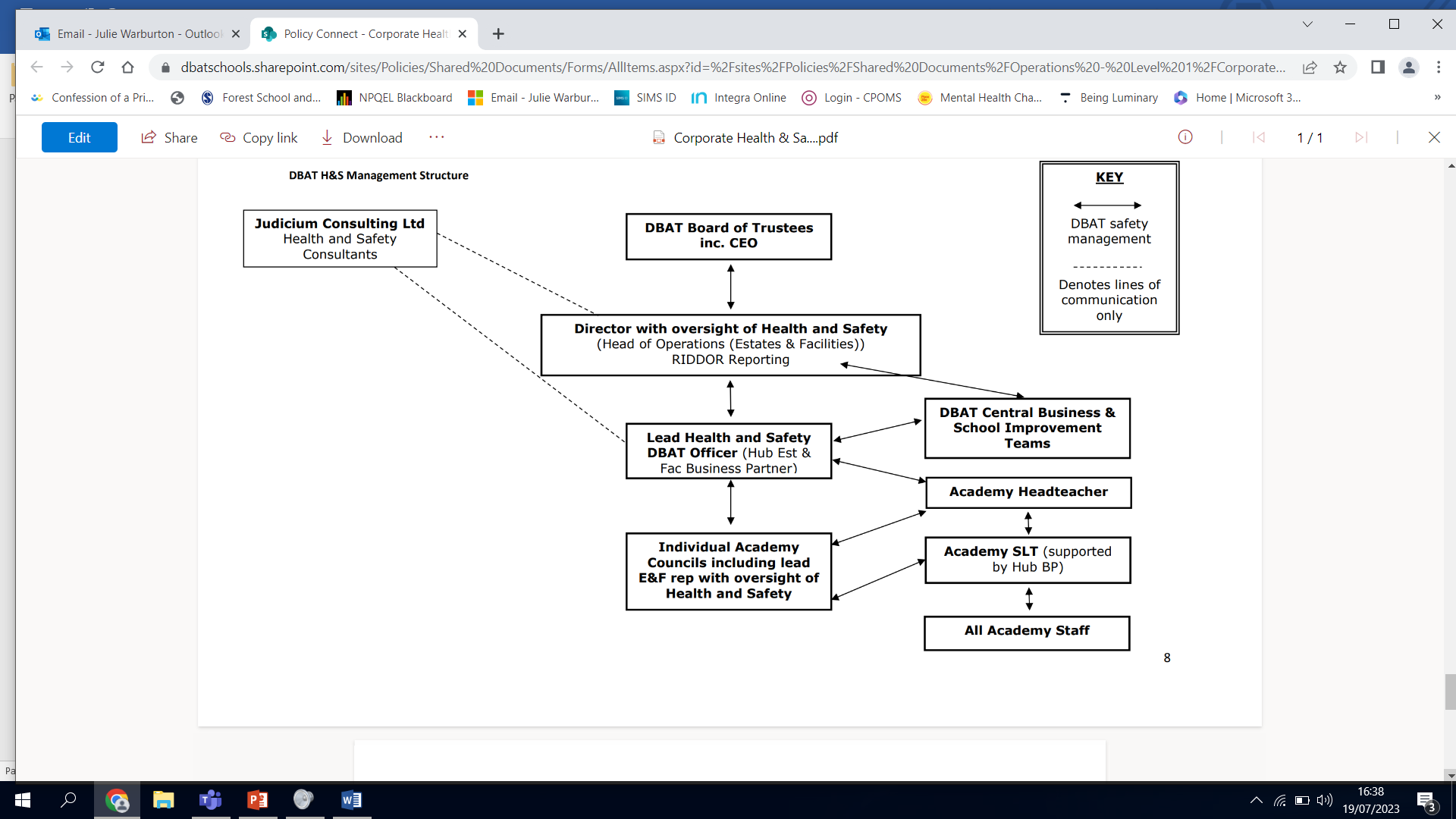 Further Guidance and ResourcesFurther guidance can be obtained from organisations such as the Health and Safety Executive (HSE) or Judicium Education. The following are some examples.  The Health and Safety lead in the school will keep under review to ensure links are current.HSEhttps://www.hse.gov.uk/ HSE - Sensible health and safety management in schoolshttps://www.hse.gov.uk/services/education/sensible-leadership/index.htm Department for Education - Health and safety: responsibilities and duties for schoolshttps://www.gov.uk/government/publications/health-and-safety-advice-for-schools/responsibilities-and-duties-for-schools National Education Union (NEU) – Health and Safety Advicehttps://neu.org.uk/health-and-safety-adviceFurther ResourcesThe Royal Society for the Prevention of Accidents (RoSPA) - Managing Safety In Schools and Collegeshttps://www.rospa.com/rospaweb/docs/advice-services/school-college-safety/managing-safety-schools-colleges.pdf History of most recent policy changes and review periodDatePageChange(s) madeOrigin of Change (e.g. TU request, change in legislation)November 2022AllUpdated version for 2022-2023 academic yearAnnual review of Judicium templatePolicy Owner  Operations Directorate - Estates & FacilitiesDate Adopted   November 2022Review Date   November 2023Level  Level 2  DBAT Policy levels:  DBAT Policy levels:  LEVEL 1  DBAT policy for adoption (no changes can be made by the Academy Council; the Academy Council must adopt the policy)  LEVEL 2  DBAT policy for adoption and local approval, with areas for the Academy to update regarding local practice (the main body of the policy cannot be changed)  LEVEL 3  DBAT model policy that the Academy can adopt if it wishes   LEVEL 4   Local policy to be approved by the Academy Council   